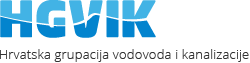 21.09.2017.g.22.09.2017.g.23.09.2017.g.Tema i sadržaj izlaganjaPredavačiDatumVrijemeBr. Sati.Izlaganje  STRAUB spojnica na štanduKristina ZekićKarlo Šurina21.09.2017.cjelodnevno8Automatizacija procesa ugovaranja priključaka ( vodoopskrba i odvodnja )Unapređenje i poboljšanje poslovanja kroz informatizaciju procesa prodaje i naplate vodeInformatizacija i podrška za rad na terenu putem mobilnih uređajaUpravljanje odnosima sa klijentima i rješavanje prigovora potrošačaMarina BigaTomislav Kranjec21.09.2017.9:00 – 12:003LEPTIRASTI ZATVARAČIZASUNIŽABLJI POKLOPCIZRAČNI VENTILIHIDRANTIFAZONEDario HajsokĐuro Vrbek21.09.2017.17:00 – 18:001Hawle BAIO I ZAK sistemi                                                 Stipo Kelava21.09.2017.15:00 - 17:002-          Upoznavanje s novim tehnologijama izvođenja vodovodnih kućnih priključaka-          Montaža vodovodnih kućnih priključaka u otežanim okolnostima-          Antikorozivna zaštita armature za kućni priključak u teoriji i praksi-          Praktični rad na izvođenju kućnih priključaka -          Usporedba i analiza korištenja klasične armature i SupaLock armature za kućne priključkeBoro Markić21.09.2017.cjelodnevno8- IWA metodologija kontrole gubitaka vode 
- Metode traženja curenja u vodoopskrbnim sustavima 
- Uređaji i oprema za lociranje mjesta curenja 
- Uređaji i oprema za mjerenja protoka i tlaka 
- Primjeri iz prakseJurica Kovač21.09.2017.12:00-13:001-         Prezentacija opreme za održavanje sistema odvodnje- oprema pribor  i alati za ispiranje sistema odvodnje visokim pritiskom vode-         Prezentacija opreme za TV inspekciju sistema odvodnjeZoran Trbojević21.09.2017.cjelodnevno8Tema i sadržaj izlaganjaPredavačiDatumVrijemeBr. Sati.Izlaganje  STRAUB spojnica na štanduKristina ZekićKarlo Šurina22.09.2017.cjelodnevno8Fizičko ispitivanje spojnica na tlak      Kristina ZekićKarlo Šurina22.09.2017.10:00 – 12:002prezentaciju specijalnog komunalnog vozila za održavanje kanalizacije proizvođača Moro Kaiser, Italijausmena prezentacija: novi proizvod u asortimanu tvrtke Gradatin - biostabilizator, koji može pomoći u odlaganju mulja iz pročistačaAnte Bodrožić22.09.2017.09:00 – 12:003Automatizacija procesa ugovaranja priključaka ( vodoopskrba i odvodnja )Unapređenje i poboljšanje poslovanja kroz informatizaciju procesa prodaje i naplate vodeInformatizacija i podrška za rad na terenu putem mobilnih uređajaUpravljanje odnosima sa klijentima i rješavanje prigovora potrošačaMarina BigaTomislav Kranjec22.09.2017.9:00 – 12:003LEPTIRASTI ZATVARAČIZASUNIŽABLJI POKLOPCIZRAČNI VENTILIHIDRANTIFAZONEDario HajsokĐuro Vrbek22.09.2017.9:00 – 10:001Hawle nadzemni telemetrijski hidrant i demontažni komadStipo Kelava27.05.2016.16:00 - 17:001IZLAGANJE NA ŠTANDUCijevi od nodularnog lijevaCijevi Polo Eco PlusCijevi PAM Global SRešetke od nodularnog lijevaAutomatski hidraulični ventiliMehanički regulatori tlakaFazonski komadi PAM Global SFazonski komadi POLO-ECO PlusSpojevi cijevi PAMBrtvila Kroll&ZillerZasuni PAMPoklopci od nodularnog lijevaVodomjerni šaht za kućne vodovodne priključkeVodomjerni ormarićiNedjeljko Soko22.09.2017.9:00 – 14:005-          Upoznavanje s novim tehnologijama izvođenja vodovodnih kućnih priključaka-          Montaža vodovodnih kućnih priključaka u otežanim okolnostima-          Antikorozivna zaštita armature za kućni priključak u teoriji i praksi-          Praktični rad na izvođenju kućnih priključaka -          Usporedba i analiza korištenja klasične armature i SupaLock armature za kućne priključkeBoro Markić22.09.2017.cjelodnevno8- IWA metodologija kontrole gubitaka vode 
- Metode traženja curenja u odoopskrbnim sustavima 
- Uređaji i oprema za lociranje mjesta curenja 
- Uređaji i oprema za mjerenja protoka i tlaka 
- Primjeri iz prakseJurica Kovač22.09.2017.12:00-13:001SANACIJA TLAČNIH VODOOPSKRBNIH CJEVOVODA METODOM BEZ OTKOPANAPOMENA: nakon prezentacije slijedi diskusija u trajanju od 30 min. i nakon toga degustacija dalmatinskih proizvodaMladen Banović, mag.ing.aedif. (ANAFORA d.o.o.)22.09.2017.10:00-11:001Tema i sadržaj izlaganjaPredavačiDatumVrijemeBr. Sati.Izlaganje  STRAUB spojnica na štanduKristina ZekićKarlo Šurina23.09.2017.cjelodnevno8Ispitivanje spojnica na kutne otklone od Kristina ZekićKarlo Šurina23.09.2017.10:00 – 12:002Automatizacija procesa ugovaranja priključaka ( vodoopskrba i odvodnja )Unapređenje i poboljšanje poslovanja kroz informatizaciju procesa prodaje i naplate vodeInformatizacija i podrška za rad na terenu putem mobilnih uređajaUpravljanje odnosima sa klijentima i rješavanje prigovora potrošačaMarina BigaTomislav Kranjec23.09.2017.9:00 – 12:003Izlaganje na štandu:ACO Combi point cestovni slivniciDražen Linarić 23.09.2017.11:00 – 12:001IZLAGANJE NA ŠTANDUCijevi od nodularnog lijevaCijevi Polo Eco PlusCijevi PAM Global SRešetke od nodularnog lijevaAutomatski hidraulični ventiliMehanički regulatori tlakaFazonski komadi PAM Global SFazonski komadi POLO-ECO PlusSpojevi cijevi PAMBrtvila Kroll&ZillerZasuni PAMPoklopci od nodularnog lijevaVodomjerni šaht za kućne vodovodne priključkeVodomjerni ormarićiNedjeljko Soko23.09.2017.9:00 – 14:005